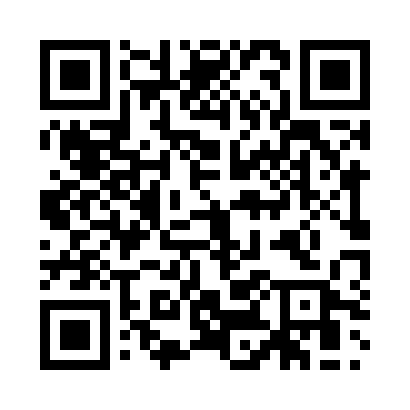 Prayer times for Ummenhofen, GermanyWed 1 May 2024 - Fri 31 May 2024High Latitude Method: Angle Based RulePrayer Calculation Method: Muslim World LeagueAsar Calculation Method: ShafiPrayer times provided by https://www.salahtimes.comDateDayFajrSunriseDhuhrAsrMaghribIsha1Wed3:445:591:185:188:3710:432Thu3:415:571:175:198:3910:453Fri3:385:551:175:198:4010:484Sat3:355:541:175:208:4110:505Sun3:325:521:175:208:4310:536Mon3:305:511:175:218:4410:557Tue3:275:491:175:218:4610:588Wed3:245:471:175:228:4711:019Thu3:215:461:175:238:4911:0310Fri3:185:441:175:238:5011:0611Sat3:155:431:175:248:5111:0912Sun3:125:421:175:248:5311:1113Mon3:095:401:175:258:5411:1414Tue3:065:391:175:258:5611:1715Wed3:035:371:175:268:5711:1916Thu3:015:361:175:268:5811:2217Fri3:005:351:175:279:0011:2518Sat3:005:341:175:279:0111:2619Sun2:595:321:175:289:0211:2720Mon2:595:311:175:289:0311:2721Tue2:595:301:175:299:0511:2822Wed2:585:291:175:299:0611:2823Thu2:585:281:175:309:0711:2924Fri2:575:271:175:309:0811:3025Sat2:575:261:175:319:0911:3026Sun2:575:251:185:319:1111:3127Mon2:565:241:185:319:1211:3128Tue2:565:231:185:329:1311:3229Wed2:565:221:185:329:1411:3230Thu2:565:221:185:339:1511:3331Fri2:555:211:185:339:1611:33